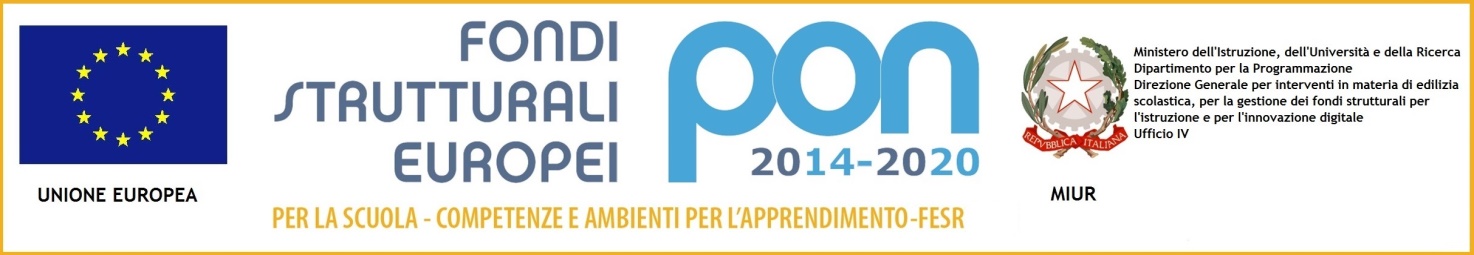 PROGETTO 10.8.1.A3-FESRPON-TO-2015-67  “MYLAB” (autorizzato Prot.n.5901 del 30/03/2016 modificato con comunicazione del 22/4/2016 in Prot.n. 5887 del 30/03/2016)						 Al Dirigente Scolastico						 dell’Istituto Comprensivo Follonica 1Il/La sottoscritt_ ___________________________________________________________docente presso codesta Istituzione ScolasticaDICHIARAdi aver partecipato al progetto/attività__________________________________________in qualità di ______________________________________________________________nell’anno scolastico __________________________ come indicato nella tabella seguente:Follonica ___________________										Firma								____________________________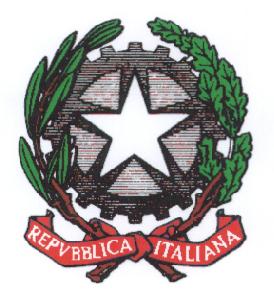 Istituto Comprensivo Follonica 1 Via Gorizia, 11 – 58022 FOLLONICA (GR)  Codice Min. GRIC827009 – C.F. 92077440532 TEL.0566/59073e-mail gric827009@istruzione.it        sito www.icfollonica 1.edu.itDataDalle oreAlle oreTot. Ore di docenzaTot. Ore funzionaliTOTALITOTALITOTALI